臺南市左鎮區公所CEDAW宣導辦理成果報告二級機關/科室臺南市左鎮區公所臺南市左鎮區公所臺南市左鎮區公所臺南市左鎮區公所臺南市左鎮區公所辦理日期110年5月13日活動名稱女力扎根、性平萌芽宣導女力扎根、性平萌芽宣導女力扎根、性平萌芽宣導女力扎根、性平萌芽宣導女力扎根、性平萌芽宣導宣導對象本區里民(鄰里長)宣導人數性別性別性別性別共計宣導媒材類別□講義   □文宣   □簡報□廣播錄音檔      V影片□其他 ________宣導人數女男男其他共計宣導媒材類別□講義   □文宣   □簡報□廣播錄音檔      V影片□其他 ________宣導人數81616024宣導媒材類別□講義   □文宣   □簡報□廣播錄音檔      V影片□其他 ________宣導管道□網路平台(含FB、Line、Youtube、Instagram、Podcast等)V影片播放(廣告等)        □廣播            □電視牆□活動設攤   	          □競賽            □平面廣告空間□研討會、座談會、說明會  □辦理CEDAW實體課程、工作坊□其他______□網路平台(含FB、Line、Youtube、Instagram、Podcast等)V影片播放(廣告等)        □廣播            □電視牆□活動設攤   	          □競賽            □平面廣告空間□研討會、座談會、說明會  □辦理CEDAW實體課程、工作坊□其他______□網路平台(含FB、Line、Youtube、Instagram、Podcast等)V影片播放(廣告等)        □廣播            □電視牆□活動設攤   	          □競賽            □平面廣告空間□研討會、座談會、說明會  □辦理CEDAW實體課程、工作坊□其他______□網路平台(含FB、Line、Youtube、Instagram、Podcast等)V影片播放(廣告等)        □廣播            □電視牆□活動設攤   	          □競賽            □平面廣告空間□研討會、座談會、說明會  □辦理CEDAW實體課程、工作坊□其他______□網路平台(含FB、Line、Youtube、Instagram、Podcast等)V影片播放(廣告等)        □廣播            □電視牆□活動設攤   	          □競賽            □平面廣告空間□研討會、座談會、說明會  □辦理CEDAW實體課程、工作坊□其他______□網路平台(含FB、Line、Youtube、Instagram、Podcast等)V影片播放(廣告等)        □廣播            □電視牆□活動設攤   	          □競賽            □平面廣告空間□研討會、座談會、說明會  □辦理CEDAW實體課程、工作坊□其他______□網路平台(含FB、Line、Youtube、Instagram、Podcast等)V影片播放(廣告等)        □廣播            □電視牆□活動設攤   	          □競賽            □平面廣告空間□研討會、座談會、說明會  □辦理CEDAW實體課程、工作坊□其他______主要宣導的性別平等概念(可複選)主要宣導的性別平等概念(可複選)主要宣導的性別平等概念(可複選)□多元性別(認識LGBTI-女同志、男同志、雙性戀、跨性別和雙性人處境及保障其權益、尊重多元性別等)V促進女性參與STEM(科學、技術、工程、數學)領域□防治性別暴力V翻轉性別權力關係□杜絕數位性暴力□其他：_____________□多元性別(認識LGBTI-女同志、男同志、雙性戀、跨性別和雙性人處境及保障其權益、尊重多元性別等)V促進女性參與STEM(科學、技術、工程、數學)領域□防治性別暴力V翻轉性別權力關係□杜絕數位性暴力□其他：_____________□多元性別(認識LGBTI-女同志、男同志、雙性戀、跨性別和雙性人處境及保障其權益、尊重多元性別等)V促進女性參與STEM(科學、技術、工程、數學)領域□防治性別暴力V翻轉性別權力關係□杜絕數位性暴力□其他：_____________□多元性別(認識LGBTI-女同志、男同志、雙性戀、跨性別和雙性人處境及保障其權益、尊重多元性別等)V促進女性參與STEM(科學、技術、工程、數學)領域□防治性別暴力V翻轉性別權力關係□杜絕數位性暴力□其他：_____________□多元性別(認識LGBTI-女同志、男同志、雙性戀、跨性別和雙性人處境及保障其權益、尊重多元性別等)V促進女性參與STEM(科學、技術、工程、數學)領域□防治性別暴力V翻轉性別權力關係□杜絕數位性暴力□其他：_____________宣導媒材內容及宣導過程整體概述宣導媒材內容及宣導過程整體概述宣導媒材內容及宣導過程整體概述宣導媒材內容及宣導過程整體概述宣導媒材內容及宣導過程整體概述宣導媒材內容及宣導過程整體概述宣導媒材內容及宣導過程整體概述宣導媒材內容及宣導過程整體概述本所對外辦理宣導禁用不透明垃圾袋環保政策、新冠肺炎說明會結合性平宣導~撥放宣導影片向與會人員宣導性別平等－女力扎根、性平萌芽，讓社會大眾看見女性在STEM【STEM是科學（Science）、技術（Technology）、工程（Engineering）及數學（Mathematics）四類學科】領域，並認識到性別非阻力，跳脫「男強女弱」的性別刻板印象，促進女性參與STEM領域及社會參與，讓台南女力故事綿延並向下扎根。本所對外辦理宣導禁用不透明垃圾袋環保政策、新冠肺炎說明會結合性平宣導~撥放宣導影片向與會人員宣導性別平等－女力扎根、性平萌芽，讓社會大眾看見女性在STEM【STEM是科學（Science）、技術（Technology）、工程（Engineering）及數學（Mathematics）四類學科】領域，並認識到性別非阻力，跳脫「男強女弱」的性別刻板印象，促進女性參與STEM領域及社會參與，讓台南女力故事綿延並向下扎根。本所對外辦理宣導禁用不透明垃圾袋環保政策、新冠肺炎說明會結合性平宣導~撥放宣導影片向與會人員宣導性別平等－女力扎根、性平萌芽，讓社會大眾看見女性在STEM【STEM是科學（Science）、技術（Technology）、工程（Engineering）及數學（Mathematics）四類學科】領域，並認識到性別非阻力，跳脫「男強女弱」的性別刻板印象，促進女性參與STEM領域及社會參與，讓台南女力故事綿延並向下扎根。本所對外辦理宣導禁用不透明垃圾袋環保政策、新冠肺炎說明會結合性平宣導~撥放宣導影片向與會人員宣導性別平等－女力扎根、性平萌芽，讓社會大眾看見女性在STEM【STEM是科學（Science）、技術（Technology）、工程（Engineering）及數學（Mathematics）四類學科】領域，並認識到性別非阻力，跳脫「男強女弱」的性別刻板印象，促進女性參與STEM領域及社會參與，讓台南女力故事綿延並向下扎根。本所對外辦理宣導禁用不透明垃圾袋環保政策、新冠肺炎說明會結合性平宣導~撥放宣導影片向與會人員宣導性別平等－女力扎根、性平萌芽，讓社會大眾看見女性在STEM【STEM是科學（Science）、技術（Technology）、工程（Engineering）及數學（Mathematics）四類學科】領域，並認識到性別非阻力，跳脫「男強女弱」的性別刻板印象，促進女性參與STEM領域及社會參與，讓台南女力故事綿延並向下扎根。本所對外辦理宣導禁用不透明垃圾袋環保政策、新冠肺炎說明會結合性平宣導~撥放宣導影片向與會人員宣導性別平等－女力扎根、性平萌芽，讓社會大眾看見女性在STEM【STEM是科學（Science）、技術（Technology）、工程（Engineering）及數學（Mathematics）四類學科】領域，並認識到性別非阻力，跳脫「男強女弱」的性別刻板印象，促進女性參與STEM領域及社會參與，讓台南女力故事綿延並向下扎根。本所對外辦理宣導禁用不透明垃圾袋環保政策、新冠肺炎說明會結合性平宣導~撥放宣導影片向與會人員宣導性別平等－女力扎根、性平萌芽，讓社會大眾看見女性在STEM【STEM是科學（Science）、技術（Technology）、工程（Engineering）及數學（Mathematics）四類學科】領域，並認識到性別非阻力，跳脫「男強女弱」的性別刻板印象，促進女性參與STEM領域及社會參與，讓台南女力故事綿延並向下扎根。本所對外辦理宣導禁用不透明垃圾袋環保政策、新冠肺炎說明會結合性平宣導~撥放宣導影片向與會人員宣導性別平等－女力扎根、性平萌芽，讓社會大眾看見女性在STEM【STEM是科學（Science）、技術（Technology）、工程（Engineering）及數學（Mathematics）四類學科】領域，並認識到性別非阻力，跳脫「男強女弱」的性別刻板印象，促進女性參與STEM領域及社會參與，讓台南女力故事綿延並向下扎根。宣導活動照片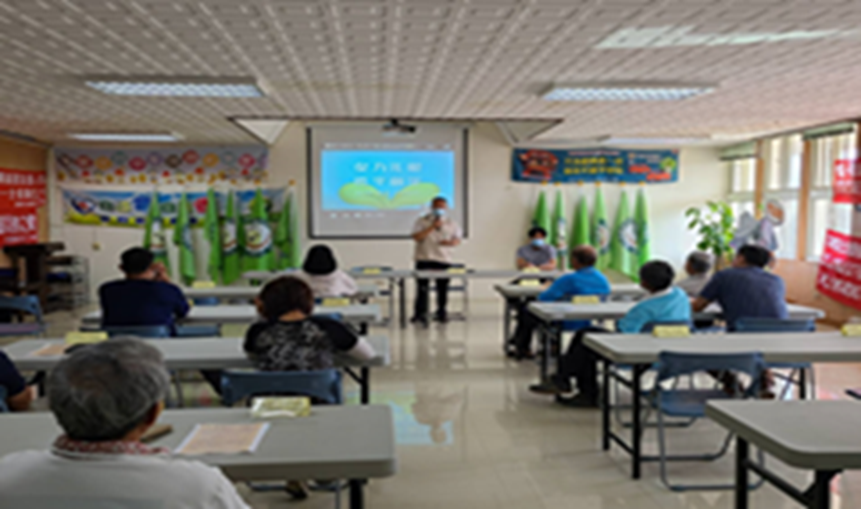 播放影片宣導-女力扎根、性平萌芽宣導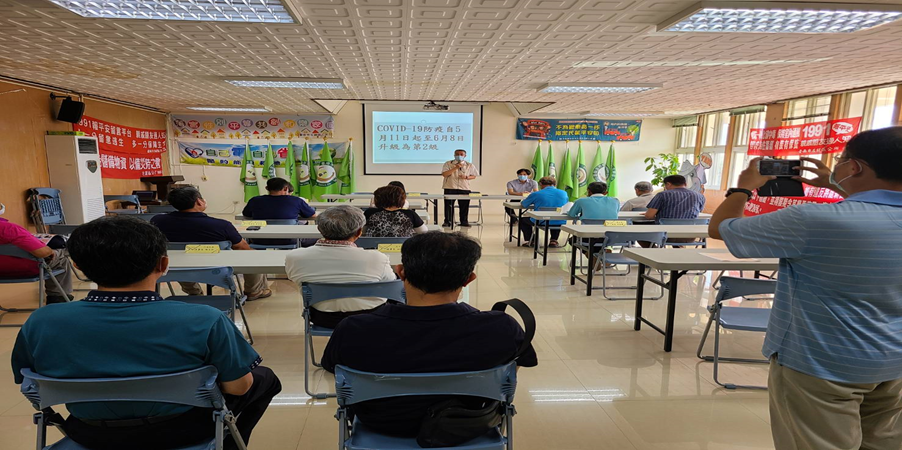 播放影片宣導-女力扎根、性平萌芽宣導